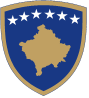 Republika e KosovësRepublika Kosova-Republic of KosovoQeveria - Vlada – GovernmentMinistria e Arsimit dhe Shkencës / Ministarstvo Obrazovanja i Nauke/ Ministry of Education, and ScienceKurrikula lëndore/programi mësimorGjuhë shqipe – për nxënësit e komuniteteve joshqiptareKlasa e katërtPrishtinë, 2020Përmbajtja:Hyrje Qëllimi Temat dhe rezultatet e të nxënit Udhëzime metodologjikeUdhëzime për zbatimin e çështjeve ndërkurrikulareUdhëzimet për vlerësim Udhëzime për materialet dhe burimet mësimore.Hyrja Lënda mësimore Gjuhë shqipe për klasën e katërt të shkollës fillore, për nxënësit e komuniteteve joshqiptare të Republikës së Kosovës, përfshihet në fushën kurrikulare  Gjuhët dhe komunikimi dhe ka rëndësi të madhe për komunikimin me gojë dhe me shkrim të nxënësve, si edhe për formimin gjuhësor dhe kulturor të tyre. Mësimi i shqipes në këtë klasë zhvillon dijet dhe shkathtësitë e nevojshme për komunikim të lirë, të saktë dhe të drejtë në gjuhën shqipe. Kjo siguron  mundësi për bashkëpunim, për realizimin e synimeve dhe veprimtarive të tjera shumë të dobishme, për mësim dhe përdorim të gjithanshëm të gjuhës shqipe dhe për përafrim kulturor. Gjatë hartimit të këtij programi mësimor janë marrë parasysh nivelet e përcaktuara  në “Kornizën e përbashkët evropiane të raportit mbi gjuhët”, të miratuar dhe të publikuar nga Këshilli i Evropës (2001),  kërkesat dhe kushtet e shkollimit të nxënësve dhe disa programe mësimore për gjuhën e dytë. 								Programi mësimor i Gjuhës shqipe në aspektin e përmbajtjes përfshin:  Konceptet: Tekstet letrare dhe jo letrare, Kritika, teoria, historia dhe Sistemi i gjuhës.  Në tabelat përkatëse janë përfshirë Temat  dhe Rezultatet e të nxënit të lëndës. (RNL). Përmbajtjet e programit janë të përshtatshme dhe u përgjigjen moshës dhe nivelit të nxënësve. Ecuria e mbarë shtrimit të lëndës dhe metodologjia e mësimdhënies  në tërësi zgjon interesimin e tyre për të përvetësuar gjuhën shqipe. Nxënësit aftësohen për të përdorur forma të ndryshme të komunikimit, të flasin, të lexojnë dhe të shkruajnë, të pyesin dhe të përgjigjen rrjedhshëm me gojë dhe me shkrim dhe të komunikojnë lehtë. Programi përfshin përmbajtje të pasura dhe interesante, si edhe udhëzimet metodologjike, udhëzimet për vlerësim dhe udhëzimet për materialet dhe burimet mësimore.Rezultatet e të nxënit, që parashihen për mësimin e gjuhës shqipe si lëndë mësimore për komunitetet joshqiptare, nxisin bashkëpunimin midis nxënësve, mirësjelljen dhe shoqërimin, respektimin e gjuhës shqipe dhe të gjuhëve të tjera dhe motivojnë  fëmijët për ta përvetësuar gjuhën shqipe.   QëllimiQëllimi i mësimit të Gjuhës shqipe në klasën e katërt- për nxënësit e komuniteteve joshqiptare është përvetësimi i shkathtësive të komunikimit bazik në gjuhën shqipe.                                                          Kjo lëndë ka për qëllim të aftësojë nxënësit  e komuniteteve joshqiptare në Kosovë, për zhvillimin e të folurit,  të dëgjuarit (dhe të kuptuarit), përvetësimin e leximit dhe të shkrimit të gjuhës standarde shqipe, të përvetësojnë  sistemin e gjuhës shqipe: të flasin, të lexojnë, të komunikojnë dhe të shkruajnë tekste letrare dhe jo letrare.                                                                            Nxënësit të kuptojnë dhe të përdorin fjalë dhe shprehje nga jeta e përditshme, nga jeta shkollore dhe nga aktivitetet e tjera kulturore dhe shoqërore. Ata krahas gjuhës amtare, të aftësohen të përdorin shprehje të llojllojshme, me të cilat begatojnë komunikimin e duhur për plotësimin e nevojave konkrete, për formimin e kulturës gjuhësore dhe letrare edhe në gjuhen shqipe. Nxënësit të aftësohen për të komunikuar me gojë dhe me shkrim,  të nxiten të përjetojnë artistikisht krijimet e zgjedhura letrare, shfaqjet e pjesëve dramatike dhe filmike.                                                                                                                                                          Nxënësit të inkurajohen të marrin pjesë në lojë, në biseda dhe në aktivitete arsimore, kulturore dhe shoqërore. Gjatë procesit mësimor të përvetësojnë gjuhën shqipe, të mësojnë veçoritë e saj, të pasurojnë fjalorin dhe komunikimin e gjithanshëm ndërgjuhësor dhe ndërkulturor.Temat dhe rezultatet e të nxënitNxënësit në klasën e katërt arrijnë rezultatet e të nxënit të lëndës (RNL) nga temat e përcaktuara, të cilat  kanë dalë nga konceptet dhe rezultatet e të nxënit të fushës (RNF) Gjuhët dhe komunikimi për shkallën e dytë të Kurrikulës (Shk2), të cilat mund t’i shihni në Kurrikulën Bërthamë për Klasën Përgatitore dhe Arsimin Fillor.Udhëzime metodologjikePër të realizuar me sukses programin e lëndës Gjuhë shqipe për nxënësit e komuniteteve joshqiptare në klasën e katërt fillore, kërkohet zbatimi i metodologjisë bashkëkohore të mësimdhënies së gjuhëve, i metodave, i teknikave mësimore dhe i mjeteve të konkretizimit. Metodika e mësimit të gjuhës amtare, metodika e përvetësimit  të gjuhëve të huaja dhe metodologjia e mësimdhënies në tërësi, përfshijnë udhëzime interesante dhe të dobishme për këtë veprimtari arsimore.                                                                                                                                                                         Komunikimi të zhvillohet në plan më të gjerë: bashkëbisedimi,  dëgjimi i  realizimeve programore audio vizuale me tematikë dhe me përmbajtje që lidhet me mësimin e gjuhës shqipe, por edhe me lëndë të tjera,  të shprehurit me gojë dhe me shkrim, puna në grupe, në çifte, debatet, testet, intervistat, letërkëmbimi, lojërat me role,  lojërat skenike (dramatizimi), ushtrime leximi dhe shkrimi, lojëra mësimi, pyetësori, fleta kontrolluese  dhe forma të tjera të komunikimit me gojë dhe me shkrim.  Parimet kryesore metodologjike të mësimit të gjuhës shqipe janë:-përqendrimi në  komunikimin gjuhësor; -përdorimi i metodave të komunikimit  aktiv në gjuhën shqipe;	 - përqendrimi në gjuhën shqipe standarde;	                                                                                                                        -nxënësi të jetë në qendër të vëmendjes.   - ndërgjegjësimi gjuhësor i nxënësve;    - njohja e aftësive dhe e shkathtësive  të nxënësve, e përgatitjes së mëparshme, e përvojës dhe  e prirjeve të tyre për mësimin e gjuhës;                                                                                                                                                                                                                                                                                               -roli i mësimdhënësit është i pazëvendësueshëm. Ai duhet të njohë metodikën e mësimit gjuhës dhe të zbatojë metodat dhe teknikat bashkëkohore të mësimdhënies dhe të mësim nxënies.  - përdorimi i metodave didaktike në nivelin e klasës së katërt: metoda e demonstrimit, e krahasimit, e analizës dhe e sintezës;	Temat dhe Rezultatet  e të nxënit në tekstin shkollor dhe në procesin e zhvillimit realizohen duke pasur për bazë njohuritë që fitojnë nxënësit e klasës së katër në gjuhën amtare.   Udhëzime për zbatimin e çështjeve ndërkurrikulareNxënësit e komuniteteve jo shqiptare aftësohen që, përveç gjuhës amtare si mjet komunikimi, të  përdorin edhe gjuhën shqipe. Gjuha e folur dhe e shkruar shqipe  u ndihmon për të përvetësuar edhe lëndët e tjera mësimore . Mësimi i shqipes është në funksion të procesit të mësimit edhe në lëndët e tjera mësimore, siç janë: Edukatë qytetare, Natyra dhe njeriu, Edukatë muzikore,  Edukatë figurative, Edukatë fizike dhe shëndetësore, Matematikë etj. Tematika është shumë e gjerë, prandaj aktivitetet mësimore, kulturore dhe sportive ndikojnë në zhvillimin e shkathtësive të komunikimit, në formimin kulturor dhe në krijimin e individualitetit të pavarur. Përmes gjuhës shqipe mund të zhvillohen edhe shumë aspekte të edukimit  të gjithanshëm dhe të krijimtarisë artistike, njohja dhe respektimi i  të drejtave të fëmijëve, i çështjeve të barazisë gjinore, i çështjeve kulturore dhe ndërkulturore etj.Udhëzimet për vlerësim Vlerësimi i punës me nxënësit dhe i rezultatit në mësim ka rëndësi të madhe.  Mësimdhënësi në vazhdimësi duhet të vlerësojë: Njohuritë që kanë fituar nxënësit: në ç ‘shkallë kanë zotëruar fjalorin dhe sa është i aftë nxënësi t`i përdorë shkathtësitë gjuhësore gjatë komunikimitAngazhimin e nxënësve në procesin e mësimit.  Përvetësimin e njohurive nga nxënësit e klasës së katërt (niveli i parë, niveli i dytë dhe niveli i tretë).	                                                                    Suksesi i kënaqshëm, i arritur me të gjithë nxënësit e klasës, por edhe me secilin nxënës. Vlerësohen ecuritë e volitshme, por edhe ato të pavolitshme të mësimit, identifikohen vështirësitë, pengesat, shqyrtohen problemet e veçanta të mësimdhënies, të përdorimit të mjeteve të konkretizimit etj.,  dhe ndërmerren masa për përmirësimin i nivelit të mësimit të gjuhës shqipe. Nxënësit nxiten dhe aftësohen të dëgjojnë, të flasin, të lexojnë dhe të shkruajnë lirshëm dhe të arrijnë sukses sa më të mirë në mësim dhe në komunikim të përditshëm,  në shkollë dhe në ambiente të tjera.Mësimdhënësi vlerëson drejtshqiptimin e tingujve dhe të fjalëve, leximin dhe shkrimin e teksteve, fjalorin e nxënësve dhe në tërësi vlerëson shkathtësinë e komunikimit. Po ashtu vlerëson edhe shkallën e përvetësimit të njohurive të tjera plotësuese, që lidhen me programin  e kësaj lënde mësimore.Me vlerësimin e gjithanshëm dhe të vazhdueshëm mësimdhënësi synon të përmirësojë nivelin e mësimit. Vlerësimi i drejtpërdrejtë bëhet gjatë zhvillimit të orëve të mësimit dhe sidomos gjatë përforcimit të njësive mësimore, ndërsa vlerësimi indirekt bëhet me anë të ushtrimeve, të diktimit, të detyrave të shtëpisë dhe të formave të tjera të komunikimit. Vlerësimi apo vetëvlerësimi bëhet edhe nga nxënësit. Ata e pyesin njëri tjetrin,  përgjigjen dhe bëjnë vlerësimin e njohurive të veta dhe aftësohen për komunikim të  vazhdueshëm në gjuhën shqipe.Vlerësimi përfshin: leksikun, radhitjen e fjalëve në fjali, të shprehurit me gojë, leximin, të shprehurit me shkrim, aftësinë e komunikimit, pyetjet dhe përgjigjet, shqiptimin e tingujve dhe të fjalëve, komunikimin aktiv, angazhimin individual dhe në grupe gjatë procesit të mësimit etj.Udhëzime për materialet didaktike dhe burimet e mjetet mësimore Nga mësimdhënësi  mund të përdoren  të gjitha burimet, mjetet dhe materialet  të cila ndihmojnë arritjen e rezultateve dhe kompetencave të lëndës së gjuhës shqipe për këtë klasë. Përdorimi i mjeteve mësimore, siç janë:: libri, fletorja e punës, fotografitë, udhëzuesit profesionalë, fjalorët, gazetat, gazetat dhe revistat për fëmijë, materialet pedagogjike. Përdorimi i kompjuterit, i kasetave i disqeve,  i ilustrimeve, i video projektorit, i  materialit auditiv, i video materialit,  i internetit dhe i mjeteve e tjera të konkretizimit ndihmon nxënësit për përvetësimin e të gjitha formave të  gjuhës shqipe. Mësimdhënësi, varësisht nga njësia mësimore dhe nga qëllimet e mësimit, zgjedh mjete mësimore plotësuese, me të cilat e konkretizon mësimin, nxit aktivitetin e nxënësve dhe siguron cilësinë më të lartë të realizimit të mësimit praktik. LITERATURATeksti shkollor Gjuhë shqipe dhe letërsi për nxënësit e komuniteteve joshqiptare për klasën e katërtë. MASHT e Kosovës: Emisionet në RTK online (2020) për gjuhën, letërsinë dhe për lëndët e tjeraLibri elektronik (Vepra të zgjedhura)Konceptet Temat Rezultatet e të nxënit të lëndës për temë (RNL)Tekste letrare dhe jo letrarePoezi për fëmijëTregime  për fëmijë                 Romane  për fëmijë                                                                                                               Tekste letrare                   Tekste dramatike (Fragmente)Përrallëza                        Përralla                                        Fjalë të urta           Gjëegjëza                                Tekste të ndryshmeShfaqja teatrale                                Filmi për fëmijëNë klasë   I dua fëmijët e tjerë Mësuesja /MësuesiKompjuteriRregulli dhe pastërtiaMirësjelljaOra letrareNë shkollë  Fillimi i vitit shkollorDita  e shkollës simePërshkrimi i shkollës   Në bibliotekëProgrami muzikorNë familje Prindërit tanëFestat familjareDitëlindja imeFesta e Vitit të Ri                                        Në rrethinë Fshati imQyteti    Parku i qytetit LulishtjaFushat dhe maletMjekësia familjare  Stacioni i autobusëveRadio dhe televizioniGazeta, revista për fëmijëMjedisiAmbienti i jetesësMbrojtja e  mjedisitUshqimi Uji- pasuri e natyrësBimët PerimetShtazët shtëpiakeProdhimet bujqësore  Prodhimet blegtoraleVendbanimiAdresa imeShtëpia ime (banesa) ime     VendlindjaBisedë e incizuarSporti  Aktivitetet sportive  Ushtrimet fizike shëndet.FutbolliProfesionetProfesionet kryesoreMonumentet e kulturësMuzeu Muzeu etnografikMuzeu" Lidhja e PrizrenitUlpiana,vendbanim antikGaleria e arteveLexon  poezi;Lexon  tregime dhe flet për tregimin;Tregon përmbajtjen e tekstit të romanit; Lexon dhe tregon përmbajtjen e prozës për fëmijë; Analizon personazhet kryesore;  Bisedon dhe shkruan për tekstin dramatike;                     Lexon përrallëzën dhe komenton idetë;  Lexon dhe rrëfen përralla të zgjedhura për fëmijë;  Lexon fjalë të urta dhe komenton përmbajtjen;    Tregon dhe flet për gjëegjëzat;                                            Lexon, rrëfen dhe shkruan tekste të thjeshta;                  Shikon shfaqjen dhe diskuton për teatrin;Shikon filmin dhe vlerëson realizimin e tij;Shkruan ese për miqësinë e fëmijëve;Shkruan  për mësuesen, mësuesin;Flet për kompjuterin;Tregon si kujdeset dhe e mban pastërtinë në klasë;Lexon poezi ose tregim për mirësjelljen; Lexon ose reciton krijimin letrar në orën letrare;Bisedon për vitin e ri shkollor; Shkruan për aktivitetet e festimit vjetor të shkollës;Bën përshkrimin e punës për shkollën ku mëson;Bisedon për  bibliotekën dhe për librat e lexuar; Bisedon për pjesëmarrjen në programin muzikor;Shkrua për prindërit. Lexon poezinë për nënën;  Emërton festat familjare.                                               Tregon si e feston Ditëlindjen;Shkruan për Vitin e RI;Tregon bukuritë e fshatit;Shkruan për jetën në qytet;Bën përshkrimin :Një ditë në parkun e qytetit;Emërtimi i luleve dhe i ngjyrave të tyre;Flet për fushat dhe malet dhe dallon veçantit e tyre;  Tregon për vizitën në entin shëndetësor;Komunikon për udhëtimet me autobus;Dëgjon dhe komenton emisioni e radios dhe të TV;Lexon tekstin për fëmijë. Tregon përmbajtjen;Përshkruan ambientin ku jeton;Paraqet njohuritë për ruajtjen e mjedisit;Flet për artikujt ushqimorë dhe përdorimin e tyre;Tregon si përdoret dhe si kursehet uji i pastër;Emërton bimët sipas interesimit të vet;Përvetëson emrat e perimeve;Shkruan emrat e shtazëve dhe tregon vetit e tyre;Flet për prodhimet bujqësore;Tregon cilat janë prodhimet blegtorale;Shkruan adresën e vendbanimit dhe shkollës;Bashkëbisedon për banesën, shtëpinë e vet;Shkruan ese për vendlindjen (Detyrë e shtëpisë);Komenton bisedën e dëgjuar;Bisedon për aktivitetet sportive të fëmijëve;Flet për ushtrimet fizik dhe shëndetësore;  Komenton lojën e futbollit;Bashkëbisedon për profesionet e ndryshme;Bashkëbisedon për vizitën në Muze;Tregon emërtime të eksponateve të muzeut;     Rrëfen për tekstin e lexuar lidhur me këtë temë; Lexon tekstin për këtë ambient arkeologjik; Shkruan ese për vizitën në Galerinë e Arteve;Gjuha figurative dhe jo figurativeGjuha e figurshme           dhe jo e figurshmeGjuha figurativeKrahasimiSinonimet                                                               Antonimet                                                                   Homonimet                                                         HiperbolaPersonifikimiLitotaDallon gjuhën e figurshme  nga ajo jo e figurshme;Kur flet dhe kur shkruan  sipas nevojës përdor :krahasimin, sinonimet,antonimet,homonimet,hiperbolën,personifikimin,litotën.Kritika, teoria, historiaPërshtypje lidhur me leximin e tekstit letrar  Vështrim  mbi tekstin e lexuarVështrim mbi tekstin e shkruar Bisedë me shkrimtarin Vlerësim për tekstin e shkruarFlet dhe shkruan për leximin e krijimit letrar;                         Shkruan vështrim të shkurtër për tekstin letrar dhe jo letrar;Flet dhe shkruan vështrim për tekstin e lexuar;Shkruan vështrim për tekstin e shkruar;Tregon bisedën nga takimi me shkrimtarin për fëmijë;Paraqet me gojë dhe me shkrim vlerësimin për tekstin letrar dhe jo letrar;Sistemi i gjuhës(i sistemuar dhe i rregulluar)Emri i përveçëm            Emri i përgjithshëmMbiemri                              Llojet e mbiemritShkallët e mbiemritPërshtatja e mbiemritPëremrat                           Llojet e përemravePëremri vetorPëremri dëftorPëremri pronor Përemri pyetësFoljaMënyra dëftore e foljesVeta dhe numri i foljesKohët e foljes:Koha tashmeKoha e kryerKoha e kryer e thjeshtëKoha e pakryerKoha e ardhmeNdajfoljaParafjalaLidhëzat;PjesëzatPasthirrmatFjaliaFjalia e thjeshtëFjalia e përbërëGjymtyrët e fjalisë Kryefjala dhe kallëzuesiFjalia pohore                 Fjalia  mohore.Fjalia nxitëse, thirrmore.Kundrinori:               kundrinori i drejtë, kundrinori i zhdrejtë me parafjalë dhe pa parafjalë. Rrethanori:Rrethanori i vendit           Rrethanori i kohës,                 Rrethanori i mënyrësLigjërata e drejtë.Ligjërata e zhdrejtëTeksti dhe fjalia.DrejtshkrimiKorrigjimi i tekstit
Ushtrime gjuhësorePërkthimi i tekstitDallon emrin e përveçëm, e shkruan  me germë të madhe; Bën lakimin e emrit të përveçëm në rasa;Përdor emrat e përgjithshëm në trajtën e pashquar, të shquar, njëjës dhe shumës Bën lakimin e emrit; Përvetëson mbiemrin;Përdor mbiemrat e nyjshëm dhe të panyjshëm;Përdor mbiemrat në shkallën pohore, krahasore dhe sipërorePërshtat mbiemrin në gjini, numër dhe rasë;Përdor përemrat dhe kupton si zëvendësohet emri;Përvetëson përdorimin në fjali të përemrave;Përdor përemrat vetorë;Përvetëson përdorimin e përemrave dëftorë;Përdor përemrat pronorë;Në fjali përdor përemrat pyetës;Kupton përdorimin e foljes në fjali;Përdor foljen në mënyrën dëftore;Përvetëson njohuritë për veten dhe numrin e foljes;Përdor foljen në kohë të ndryshme:                              në kohën e tashme,                                                             në kohën e kryer,                                                            në kohën e kryer të thjeshtë,                                              në kohën e pakryer ;                                               në kohën e ardhme;Përdor disa lloje të ndajfoljes;Përdor parafjalën;                                                          Përdor lidhëzat për të lidhur fjalët;Në të shprehur përdor pjesëzat;Përdor disa pasthirrma;Formon fjali në të folur dhe me shkrim;Përdor fjali të thjeshta;Ndërton fjali të përbëra:Përvetëson gjymtyrët e fjalisë;Dallon kryefjalën dhe kallëzuesin në fjali ;                 Përdor fjalitë pohore                                                              e fjalitë mohoreFormon fjalinë nxitëse, thirrmore;Dallon kundrinorin;Përdor kundrinorin  e drejtë;Përdor kundrinorin e zhdrejtë me parafjalë dhe pa parafjalë;Dallon rrethanorin;Në fjali përdor rrethanorin e vendit;                                Përdor rrethanorin e kohës;                                              Përvetëson përdorimin e rrethanorit të mënyrës;Përvetëson dhe përdor ligjëratën e drejtë;Përdor ligjëratën e zhdrejtë;Lexon tekstin dhe dallon fjalitë e përdorura; shkruan ese dhe e komenton përmbajtjen;Zbaton njohuritë e fituara për drejtshkrimin;   Zbaton rregullat kryesore të drejtshkrimit të shqipes; Flet, lexon dhe shkruan rrjedhshëm në gjuhën shqipe;                                   Përvetëson drejtshqiptimin me intonacion të duhur:Lexon dhe shkruan tekste letrare dhe jo letrare;                Përvetëson përdorimin e shenjave të pikësimit; Korrigjon  tekstin e shkruar;Bën ushtrime gjuhësore;Përkthen fjalë,  fjali  dhe  tekst të shkurtër nga gjuha amtare në gjuhën shqipe dhe anasjelltas;